Name of Journal: World Journal of GastroenterologyManuscript NO: 65323Manuscript Type: OPINION REVIEWCOVID-19 as a trigger of irritable bowel syndrome: A review of potential mechanismsSettanni CR et al. COVID-19, SARS-CoV-2 and IBSCarlo Romano Settanni, Gianluca Ianiro, Francesca Romana Ponziani, Stefano Bibbò, Jonathan Philip Segal, Giovanni Cammarota, Antonio GasbarriniCarlo Romano Settanni, Gianluca Ianiro, Francesca Romana Ponziani, Stefano Bibbò, Giovanni Cammarota, Antonio Gasbarrini, Unità Operativa Complessa Medicina Interna e Gastroenterologia, Dipartimento di Scienze Mediche e Chirurgiche, Fondazione Policlinico Universitario "A. Gemelli" IRCCS, Rome 00168, ItalyCarlo Romano Settanni, Gianluca Ianiro, Francesca Romana Ponziani, Stefano Bibbò, Giovanni Cammarota, Antonio Gasbarrini, Istituto di Patologia Speciale Medica, Università Cattolica del Sacro Cuore, Rome 00168, ItalyJonathan Philip Segal, Department of Gastroenterology and Hepatology, Hillingdon Hospital, Uxbridge HA1 3UJ, United KingdomAuthor contributions: Gasbarrini A and Cammarota G conceived the idea for the manuscript, suggested the topics, provided the setting of the paper and supervised the entire work; Bibbò S wrote the introduction; Ponziani FR summarised the current literature about the gastrointestinal involvement of COVID-19; Ianiro G wrote the irritable bowel syndrome (IBS) section; Settanni CR analysed the hypothetical COVID-19 related factors which can promote the development of IBS and drew the conclusion; Segal JP revised the whole manuscript.Corresponding author: Carlo Romano Settanni, MD, Associate Specialist, Unità Operativa Complessa Medicina Interna e Gastroenterologia, Dipartimento di Scienze Mediche e Chirurgiche, Fondazione Policlinico Universitario "A. Gemelli" IRCCS, Largo Agostino Gemelli 8, Rome 00168, Italy. carloromano.settanni@guest.policlinicogemelli.itReceived: March 4, 2021Revised: May 10, 2021Accepted: November 15, 2021Published online: November 21, 2021AbstractIn December 2019 a novel coronavirus disease 2019 (COVID-19), caused by the severe acute respiratory syndrome coronavirus-2 (SARS-CoV-2), started spreading from Wuhan city of Chinese Hubei province and rapidly became a global pandemic. Clinical symptoms of the disease range from paucisymptomatic disease to a much more severe disease. Typical symptoms of the initial phase include fever and cough, with possible progression to acute respiratory distress syndrome. Gastrointestinal manifestations such as diarrhoea, vomiting and abdominal pain are reported in a considerable number of affected individuals and may be due to the SARS-CoV-2 tropism for the peptidase angiotensin receptor 2. The intestinal homeostasis and microenvironment appear to play a major role in the pathogenesis of COVID-19 and in the enhancement of the systemic inflammatory responses. Long-term consequences of COVID-19 include respiratory disturbances and other disabling manifestations, such as fatigue and psychological impairment. To date, there is a paucity of data on the gastrointestinal sequelae of SARS-CoV-2 infection. Since COVID-19 can directly or indirectly affect the gut physiology in different ways, it is plausible that functional bowel diseases may occur after the recovery because of potential pathophysiological alterations (dysbiosis, disruption of the intestinal barrier, mucosal microinflammation, post-infectious states, immune dysregulation and psychological stress). In this review we speculate that COVID-19 can trigger irritable bowel syndrome and we discuss the potential mechanisms.Key Words: SARS-CoV-2; COVID-19; Irritable bowel syndrome; Microbiota; Dysbiosis; Gut-brain axis©The Author(s) 2021. Published by Baishideng Publishing Group Inc. All rights reserved. Citation: Settanni CR, Ianiro G, Ponziani FR, Bibbò S, Segal JP, Cammarota G, Gasbarrini A. COVID-19 as a trigger of irritable bowel syndrome: A review of potential mechanisms. World J Gastroenterol 2021; 27(43): 7433-7445 URL: https://www.wjgnet.com/1007-9327/full/v27/i43/7433.htm DOI: https://dx.doi.org/10.3748/wjg.v27.i43.7433Core Tip: Coronavirus disease 2019 (COVID-19) is not only a respiratory tract illness, as it may involve other systems, including the gastrointestinal tract. Persistent symptoms after the resolution of the infection are described, but there is almost no mention on the possible consequences on bowel function. However, some aspects concerning COVID-19, its management, and psychological aspects, may contribute to trigger disorders of the gut-brain interaction, among which the irritable bowel syndrome is the most frequent.INTRODUCTIONIn December 2019 a cluster of acute atypical respiratory infections were reported in the Wuhan city of Hubei province by the Chinese authorities to the World Health Organization (WHO). The responsible pathogen was identified as a new member of the family Coronaviridae, and it was called severe acute respiratory syndrome coronavirus-2 (SARS-CoV-2) due to its similarity to the SARS coronavirus, previously involved in the 2002-2003 pandemic. The SARS-CoV-2-related disease was named coronavirus disease 2019 (COVID-19) and rapidly spread worldwide. Indeed, COVID-19 became a public health emergency on January 30, 2020 and, subsequently, a pandemic state was declared on March 11, 2020 by the WHO[1].SARS-CoV-2 is a positive-sense single-stranded RNA virus, whose genome encodes for four major structural proteins: Spike (S) protein, envelope protein, membrane protein and nucleocapsid protein. The S protein mediates the entering of SARS-CoV-2 in the host cells by binding to the peptidase angiotensin receptor 2 (ACE2)[2].COVID-19 is a contagious and highly lethal illness, especially for individuals with chronic comorbidities (such as diabetes mellitus, hypertension, cardiorespiratory disorders, chronic hepatic and renal diseases), elderly, oncological and immunosuppressed patients[2]. The infection is predominately transmitted by person to person through respiratory droplets, although many other modes of potential transmission have been postulated, which include through faecal-oral transmission. The average incubation period for COVID-19 is 5.2 d, but it can last up to 15.5 d.The infection can have an asymptomatic course or it can present with fever, malaise and dry cough in the initial phase, during the invasion and infection of the upper respiratory tract. Patients may also experience gastrointestinal symptoms such as abdominal pain, vomiting and diarrhoea, and signs of systemic involvement (mainly neurological, cardiological, renal, and hepatological manifestations). Subsequently, the disease can involve the lower respiratory tract in approximately 20% of the cases and, in most severe situations, it can culminate in acute respiratory distress syndrome. This condition is characterized by a surge in circulatory inflammatory cytokines [mainly interleukin (IL)-1, IL-6, IL-8, tumor necrosis factor (TNF)-α], termed ‘cytokine storm’, which is responsible for the subsequent inflammation and lung injury[1,3].Treatments for COVID-19 change according to the disease severity: They include symptomatic and supportive therapy (such as oxygen supplementation, fluid resuscitation and vasopressors in case of septic shock), broad-spectrum antibiotics for prevention/management of secondary bacterial infections or sepsis, steroids if respiratory failure occurs, and prophylactic low molecular weight heparin in patients with moderate to severe disease because of the high risk of thromboembolism. The efficacy of antivirals (predominantly remdesivir and lopinavir/ritonavir combination), immunomodulatory drugs (including tocilizumab, chloroquine and hydroxychloroquine) and other treatments in reducing mortality and exacerbation of COVID-19 pneumonia is controversial and needs further evidence. However, these drugs are frequently used in clinical practice in the absence of any alternative[1].As in other infectious diseases, recovered patients often continue to suffer from various long-term sequelae involving the respiratory system, as dyspnoea and cough, as well as less defined disabling manifestations; the latter include neuropsychiatric sequelae such as fatigue, anxiety, depression, post-traumatic stress disorder and insomnia[3–7]. It is still unknown whether these symptoms derive from the infection itself, from its general management (mainly medical therapies) or from the disease itself through mechanisms that have yet to be determined.As COVID-19 affects also the gastrointestinal tract, some sequelae may derive from a disequilibrium of the intestinal homeostasis, but current evidence is almost absent[5,8]. In this review we hypothesised that the direct involvement of the gut and the one derived from COVID-19-related circumstantial conditions can predispose to the development of irritable bowel syndrome (IBS). To support this idea, we analysed the mechanism through which SARS-CoV-2 perturbs the intestinal physiology in infected individuals, went through the physiopathology of IBS and finally considered the possible factors that can subsequently trigger IBS after the COVID-19 recovery. For this aim, PubMed and Google Scholar were searched using various combinations of the terms “SARS-CoV-2”, “COVID-19”, “gastrointestinal”, “gut”, “symptoms”, “irritable bowel syndrome”, “microbiota”, and “microbiome”. Subsequently, we selected the most pertinent articles in support of reasonable common factors between COVID-19 and IBS enhancement and summarised current evidence.GASTROINTESTINAL INVOLVEMENT OF COVID-19Gastrointestinal manifestations of COVID-19 can be present with variable incidence (40%-50%), and include mainly diarrhoea, nausea, anorexia, vomiting, abdominal pain and belching. These symptoms may arise even in the absence of respiratory involvement or may appear after the onset of respiratory symptoms[2,9,10]. SARS-CoV-2 is also associated with other gastrointestinal symptoms. One of these include liver injury, which can manifest as increased serum aminotransferases, bilirubin and γ-glutamyl transferase[2,10]. Furthermore, elevated blood levels of amylase and lipase have been described, but a strict causality of pancreatic damage with SARS-CoV-2 infection has not been ascertained. Importantly, the drugs used to treat COVID-19 may also have impact on the gastrointestinal tract[11].Gastrointestinal involvement in COVID-19 may be due to the capacity of SARS-CoV-2 to directly infect the intestinal tract: This hypothesis is supported by detection of the virus in enterocytes and in stool samples of affected patients, and also in faecal samples of individuals with negative nasopharyngeal tests[12–14]. As previously mentioned, SARS-CoV-2 attaches to the ACE2 to enter into human cells and to infect the host. This receptor exists in two forms: The full-length mACE2, which is located on cell membranes with a transmembrane anchor and an extracellular domain, and the sACE2, a soluble form released into blood circulation. The N-terminal domain of the mACE2 is the target of the S protein of SARS-CoV-2[15]. The S protein consists of two different subunits: The S1, which binds to the cell receptors of the host, and the S2, which mediates the fusion of the viral and cell membranes[16]. Two transmembrane protease serines, TMPRSS2 and TMPRSS4, are essential to cleave the S protein at S1/S2 and S2 sites, to enhance the S fusogenic activity, the entry and replication of the virus in mature small intestinal enterocytes[17,18]. The ACE2 is expressed in several tissues within the human body with specific localization on different cells, including enterocytes, renal tubules, gallbladder, cardiomyocytes, male reproductive cells, placental trophoblasts, ductal cells, eye, vasculature and others[15,19]. Concerning the digestive system, the expression of ACE2 gene is highest in the small intestine, but it is also present among other sites, such as colon, stomach, oesophagus, liver, biliary tract and pancreas[19–22]. Specifically, this receptor is expressed in the muscularis mucosa and mucosa of the intestine, including the epithelial cells, cholangiocytes, hepatocytes, pancreatic ductal, acinar and islet cells, and in the gastrointestinal vasculature[11,23,24]. ACE2 seems to play a key role in the intestinal homeostasis and functions. Indeed, it can regulate the blood flow perfusion by increasing the vascular resistance (primarily the mesenteric vasculature). Moreover, it is possible that ACE2 is capable of enhancing the mucosal nitric oxide production, which regulates the properties of the epithelial barrier, and of modulating the ion transport and the paracellular permeability. It can also induce duodenal secretory responses of mucosal bicarbonate against the luminal acid from the stomach and stimulate sodium and water absorption. It seems plausible that ACE2 is involved in the relaxation of the gastrointestinal wall musculature. Nonetheless, current evidence suggests that ACE2 is involved in inflammation and immunomodulation, and in the pathophysiology of IBS for contributing to enhance low-grade inflammation in the enteric nerve plexa[24,25]. The ACE2 can also regulate the intestinal amino acid homeostasis and absorption, the production of antimicrobial peptides, the intestinal motility and the gut microbiota independently of the renin-angiotensin system[24,26]. It is also reported that the deficiency of this receptor in a murine model of colitis leads to an increased susceptibility to intestinal inflammation. This effect seems to be mediated by an impaired epithelial immunity and induced dysbiosis, defined as the impairment of the diversity and function of intestinal microbes. This is suggested by the increased propensity to develop severe colitis after the faecal microbiota transplantation of an impaired intestinal microbiota from mice with genetic inactivation of ACE2 into germ-free wild-type animals[26]. Moreover, preclinical evidence indicates that ACE2 can impair the electrophysiological and synaptic functions of the neurons of the enteric nervous system, thus influencing the gastrointestinal motility, sensitivity and the pathways of inflammation[27].Overall, it is plausible that the impairment of bowel physiology by SARS-CoV-2 may derive from a dysregulation of all these ACE2-mediated functions due to a competitive mechanism of the virus on this receptor or from a downregulation of its anti-inflammatory activity. Moreover, the gastrointestinal manifestations may arise from a direct cytopathic effect of the virus on the mucous epithelium, from a malabsorption secondary to the invasion of enterocytes, or from the triggered inflammatory response with plasma cells and lymphocytes infiltration in the intestinal lamina propria[2,28]. Accordingly, SARS-CoV-2 infection can be associated with microscopic bowel inflammation with infiltrating plasma cells and lymphocytes, and with interstitial edema in the lamina propria, as well as overt acute haemorrhagic colitis with endoscopically confirmed mucosal injury[28,29]. The hypothesis of intestinal inflammation is supported by the detection of significantly increased levels of faecal cytokines, as IL-8, in COVID-19 patients when compared to uninfected controls[30]. Additionally, a significant number of patients (approximately 30%–75%), more frequently those with gastrointestinal manifestations, has elevated values of faecal calprotectin, a protein released by neutrophils of the intestinal mucosa[31]. The occurrence of diarrhoea seems also higher among patients with higher SARS-CoV-2 RNA loads in stool samples[30]. Finally, the presence of virus-specific immunoglobulin A (IgA) in faecal samples suggests that the gastrointestinal tract may be immunologically active during SARS-CoV-2 infection[30].It is likely that the gut homeostasis and the intestinal immunity play a major role in the pathogenesis of COVID-19 and in the enhancement of the systemic inflammation triggered by the SARS-CoV-2 infection, which is characterized by significantly higher serum IL-6, IL-8, IL-10 and TNF-α in severe cases[30]. Indeed, it is described that higher levels of faecal IL-23 correlate with more severe COVID-19 disease, as well as the finding of intestinal virus-specific IgA responses[30]. Interestingly, gut microbial alterations in COVID-19 patients can contribute to regulate systemic inflammation, as suggested by the correlation between specific changes in genera and inflammation indices[32]. IBSIBS is the most common chronic disorder of the gut-brain interaction, and it is characterized by mild to severe recurrent abdominal pain and bloating associated to alterations in bowel habits in the absence of organic disease or biochemical abnormalities[33]. IBS is also often accompanied by other comorbidities, like psychiatric conditions, pain syndromes, overactive bladder, migraine, and visceral sensitivity[34]. The debilitating symptoms of IBS impose a significant burden on the quality of life of affected individuals, since it is associated with depression and suicidal ideation, reduces work productivity and increases the accesses to medical care[35,36]. The prevalence of IBS varies substantially between countries due to the different diagnostic criteria and survey methods used in worldwide studies, ranging from less than 1% to more than 25%, with a predominance in women in comparison to men (12.0% vs 8.6% respectively; odds ratio 1.46)[37]. Moreover, it is more frequent in lower socioeconomic groups and individuals younger than 50 years[36]. IBS is diagnosed according to the Rome criteria, a clinical classification which includes four types of IBS according to the predominant bowel habits: IBS with predominant constipation, IBS with predominant diarrhoea (IBS-D), IBS with mixed bowel habits (IBS-M) and unclassified IBS[38]. IBS-M and IBS-D are reported to be the most prevalent subtypes[37]. For an accurate diagnosis of IBS, organic underlying conditions must be excluded, with an accurate patient history, physical examination, laboratory tests and, if necessary, endoscopic assessment. Common conditions which should be ruled out include celiac disease, microscopic colitis, inflammatory bowel disease, bile acid malabsorption, colorectal cancer, and dyssynergic defecation[38,39].The physiopathology of IBS is currently not fully understood, but it is considered a complex multifactorial disorder with a still unknown molecular pathophysiology. Indeed, it has been hypothesised that an impairment of different functions (such as central and autonomic neurophysiology, visceral nociception, bowel motility, secretory activity and psycho-somatic balance) due to perturbing factors (i.e., stress exposure, psychosocial conditions, food antigens, antibiotics and infections of various origin) leads to physiological abnormalities, which may be involved in the development and perpetuating of IBS. These include intestinal dysbiosis, increased intestinal permeability, immune cell hyper-reactivity with impaired expression and release of mucosal and immune mediators, microinflammation with altered mucosal functions, hyper-sensitivity of the enteric nervous system, dysregulation of the hypothalamus-pituitary-adrenal (HPA) axis and of the enteric nervous system. Increased levels of faecal bile acids and predisposing inheritable susceptibility are recognised as co-occurring factors as well[34,39,40]. Increasing evidence suggests that all these affected pathways are part of the microbiota-gut-brain axis, a bidirectional crosstalk between the brain, the bowel and the gut microbiota which occurs through nervous signalling, immune mediators, microbial products, tryptophan metabolites and other hormones[39,41]. Accordingly, dysbiosis may contribute to IBS by triggering the gut immune system and enhancing low-grade inflammation in susceptible individuals. This hypothesis is supported by a higher prevalence of small intestinal bacterial overgrowth and imbalances of the gut microbiota composition in patients with IBS compared with healthy controls in many recent studies, and by the benefit from the use of non-absorbable antibiotics on related symptoms. A reduction of the diversity and stability of the gut microbiota in patients with IBS has been described[42]. Increased Enterobacteriaceae, which includes several harmful genera (as Escherichia, Shigella, Campylobacter, and Salmonella), and Lactobacillaceae families, together with high levels of Bacteroides genus, reduced Faecalibacterium and Bifidobacterium genera and uncultured Clostridiales I are reported in patients with IBS in comparison with controls in a recent systematic review including 24 studies[43].In 6%-17% of the patients suffering with IBS the onset of the symptoms occurs after a recent episode of gastrointestinal infection, which can increase up to 6-fold the risk of developing IBS. This phenomenon is characterised by the persistence of IBS-like disturbances (mainly diarrhoea and abdominal discomfort) after the resolution of the infection, and it is known as post-infectious IBS (PI-IBS). The prevalence of PI-IBS is approximately 4%-36% in patients with previous infectious gastroenteritis and is higher in females, young people, patients who experienced severe infections and individuals with psychological comorbidities. Moreover, some pathogens seem more predisposing than others; indeed, bacterial infections (particularly by Campylobacter, Shigella, Escherichia coli and Salmonella) are more likely to enhance PI-IBS than viruses and other microorganisms[34,44,45]. The pathogenesis of this condition is poorly understood, but it is hypothesized that the responsible pathogenic microorganism may trigger an immunologic and inﬂammatory response with low-grade inflammation and mucosal injury, which causes the prolongation of IBS symptoms in predisposed individuals. Furthermore, it is described that patients with PI-IBS may have increased macrophages and T lymphocytes in intestinal samples, together with high expression of IL-1 in rectal biopsies and elevated blood level pro-inflammatory cytokines (such as TNF-α, IL-6, IL-8, IL-10 and IL-1β)[44,46]. As in IBS, it is likely that an altered intestinal permeability, an impairment of the gut eubiosis and of the neuromuscular function are involved in PI-IBS as well[47].COVID-19 AND ITS MANAGEMENT: WHAT ARE THE POSSIBLE TRIGGERS OF IBS?The plausible mechanisms involved in the development of IBS in individuals who experienced COVID-19 are summarised in Figure 1.Gastrointestinal disturbances are often associated with respiratory infections or to secondary complications, and the gut-lung axis, a hypothetical bidirectional pathway which works via biochemical and immunologic systemic signalling molecules, is possibly involved in the pathophysiology. Among the perturbing factors of the gut microbial environment, respiratory viral infections, including COVID-19, can play a relevant role[48]. As previously mentioned, an impairment of the gut microbiota composition, which is frequently associated to a dysregulation of the overall intestinal homeostasis and gut-brain axis, can participate to the development and maintaining of IBS[39,41,42]. An imbalance of the gut microbiota is described in SARS-CoV-2-infected individuals. Gu et al[32] found a significant reduction in mean community richness and bacterial diversity in COVID-19 patients in comparison with healthy controls according to the Shannon diversity index and Chao diversity index. A significantly higher relative abundance of Streptococcus, Rothia, Veillonella, and Actinomyces, which are opportunistic pathogens, and a lower relative abundance of beneficial symbionts were reported. Moreover, Fusicatenibacter, Romboutsia, Intestinibacter, Actinomyces and Erysipelatoclostridium were identified as biomarkers to discriminate the COVID-19 patients from healthy individuals[32]. Zuo et al[49] reported that even antibiotics-unexposed patients with COVID-19 have a significantly changed intestinal microbiota during the hospitalization, with enrichment of opportunistic pathogens (including Clostridium hathewayi, Actinomyces viscosus, and Bacteroides nordii) and depletion of beneficial commensals when compared to healthy individuals. Moreover, a correlation between the disease severity and the baseline abundance of certain genera and strains was found, suggesting that the gut microbiota may contribute to the systemic involvement in the immune system responses; specifically, a positive relation was observed with Coprobacillus, Clostridium ramosum, and Clostridium hathewayi, while a negative association was described with Faecalibacterium prausnitzii. The loss of beneficial bacteria persisted even after a negative throat swab and the disease resolution, suggesting a persistent deleterious effect on the gut microbiota[49]. The same working group also observed that an active intestinal infection is present in approximately half of COVID-19 patients even without gastrointestinal manifestation, and persisted even after respiratory clearance of SARS-CoV-2. Of interest, stool specimen with a signature of high SARS-CoV-2 infectivity were characterised by an enrichment of opportunistic pathogens (including Collinsella aerofaciens, Collinsella tanakaei, Streptococcus infantis and Morganella morganii). On the other hand, faecal samples with a signature of “low-to-none” SARS-CoV-2 infectivity displayed higher concentration of Parabacteroides merdae, Bacteroides stercoris and Lachnospiraceae bacterium 1_1_57FAA. The latter are short-chain fatty acid producing bacteria, which play a crucial role in boosting host immunity. A longitudinal follow-up revealed relevant alterations of the faecal microbiota composition in a subset of patients[50].More generally, intestinal and pulmonary dysbiosis are described in various acute and chronic pulmonary diseases. For example, pulmonary viral infections, such as the ones caused by influenza virus and respiratory syncytial virus, can even directly impair the gut microbiome[49]. Moreover, patients suffering from asthma have functional and structural impairment of the intestinal mucosa, and patients with chronic obstructive pulmonary disease often have leaky gut[51]. Apart from the acute COVID-19 phase, respiratory sequelae and radiological abnormalities (such as dyspnoea, chronic cough, fibrotic lung disease, bronchiectasis, and pulmonary vascular disease) may persist in recovered patients, and the optimal management is still undefined[5,52,53]. Thus, it might be plausible that an impairment of the gut homeostasis may occur in patients during the acute COVID-19 illness and persist after the disease resolution, even in those who did not experience gastrointestinal disturbances. This can be hypothetically explained by the communication between the two systems through the gut-lung axis. The existence of this connection is not entirely understood, but it is strengthened by the occurrence of lung diseases worsening as a consequence to intestinal microbial imbalances, gut inflammation and increased intestinal permeability[54]. Accordingly, it is reported that elevated values of faecal calprotectin are associated with a pathological chest X ray in COVID-19 patients[55]. Of interest, the enriched presence in faecal samples of patients with COVID-19 with high SARS-CoV-2 infectivity of Streptococcus infantis, an upper respiratory tract and oral cavity colonizer bacterial pathogen, may indicate a translocation or transmission of extraintestinal microbes into the gut during COVID-19[50]. Moreover, lung and gut are independent systems which originate from one common embryonic organ, the foregut[56]. The microbiota of these two systems develop almost simultaneously after birth and is influenced by common factors, such as diet[57]. Overall, it is possible that a COVID-19-induced dysregulation of the gut-lung axis may enhance predisposing circumstances for IBS. This is also supported by the increased occurrence of gut disturbances, like inflammatory bowel disease or IBS, in patients with chronic respiratory diseases. Moreover, a pulmonary involvement has been described in approximately 33% of patients with IBS[51].As previously mentioned, viral enteritis is described as a risk factor for developing PI-IBS. This has been assessed for norovirus infections in particular. Porter et al[58] found a significant increase in the incidence of functional gastrointestinal disorders, including constipation, in individuals who experienced a gastroenteritis during a norovirus outbreak, suggesting that dysmotility-related disorders may arise from viral infections[58]. Previously, Marshall et al[59] described a significantly increased prevalence of PI-IBS in a small cohort of subjects after a large outbreak of acute gastroenteritis attributed to food-borne norovirus when compared to unexposed individuals (23.6% vs 3.4%, P = 0.014), with OR of 6.9 (95%CI: 1.0–48.7)[59]. Similarly, an Italian study assessed the incidence of PI-IBS and functional gastrointestinal disorders after a norovirus outbreak. At 12 mo follow up a significant greater proportion of the infected participants (13%, 40 of 186 adults) developed PI-IBS in comparison with unexposed controls (3 of 198 subjects). The mechanisms through which IBS is elicited by norovirus are unknown, but this micro-organism can lead to epithelial barrier dysfunction, increased intestinal permeability, reduction in villous surface area and villous height, and to a mucosal immune response with an increase of cytotoxic intra-epithelial T cells[47]. It is possible that these alterations may trigger a perpetual immune stimulation or a prolonged immune activation toward cross-reacting non-pathogenic antigens, which impairs the gut sensory-motor function[58]. Since SARS-CoV-2 can have an intestinal tropism and induce intestinal flogosis[13,30,31], it can be speculated that a mechanism similar to that of norovirus is involved in the enhancement of PI-IBS.Other non-infective factors may possibly play a key role in IBS pathophysiology. To date, COVID-19 management has involved a wide range of medications, whose efficacy has yet to be rigorously proven or is still under evaluation, and that can enhance a dysbiotic state. Above all, empiric antimicrobial use is often part of the treatment of respiratory infections, including SARS-CoV-2[60]. It is well known that broad-spectrum antibiotics can cause a rapid and significant drop in taxonomic richness, diversity and evenness, that can persist even for years after the treatment interruption. Beyond taxonomical compositional alterations, the gene expression, protein activity and metabolism of the gut microbiota can be impaired by antibiotics. Overall, these changes can predispose to intestinal infections, to overgrowth and pathogenic behaviour of resident opportunistic organisms, and to impairment of the immunological equilibrium with systemic and long-term consequences[61]. Alongside with gut dysbiosis, broad-spectrum antibiotics can induce a disruption of the intestinal barrier function by altering the tight junction protein expression and localization, enhancing a pro-inflammatory state by NLRP3 inflammasome activation and promoting autophagy[62]. Hospitalised patients affected by COVID-19 are frequently treated with broad spectrum antibiotics for 5-8 d, mainly to prevent or to treat pathogens causing atypical pneumonia and staphylococci[60]. For instance, azithromycin, which is largely prescribed to COVID-19 patients, can induce a decline in the microbial richness and diversity, as well as changes in microbiota composition, with a shift in the Actinobacteria phylum, a reduction in the relative abundance of Proteobacteria and Verrucomicrobia (including Akkermansia muciniphila) and a decrease of the levels of bifidobacteria[63,64]. It is also reported that COVID-19 patients treated with vancomycin and/or ceftriaxone went through significant compositional alteration with reduced diversity of the gut microbiota[30].Additionally, it is described that the use of corticosteroids, which is considered a treatment option in severe COVID-19 cases, may induce dysbiosis and alter intestinal homeostasis as well[57,65]. This is supported by the influence of steroid hormones on the gut bacterial communities in animal studies. In example, gonadectomy can reduce the microbiota-related sex differences observed between male and female rats. Similarly, hormone replacement to rodent females from the birth can decreased the microbial diversity in adulthood by increasing the Firmicutes:Bacteroidetes ratio[66]. As to systemic glucocorticoid therapy, there is evidence that subcutaneous prednisolone administration can alter the gut microbiota of mice, inducing significant shifts in the relative abundance of bacteria (decrease in Verrucomicobiales and Bacteriodales and increase in Clostridiales) in comparison with controls[67]. Interestingly, it is reported that individuals with glucocorticoid-induced obesity, who received prednisolone for at least three months, have significant decrease in gut microbial diversity in comparison with healthy controls, alongside with increased Firmicutes and Actinobacteria levels, and depletion in Bacteroidetes. Taxonomic analysis revealed a significantly reduced relative abundances of Bacteroides, Bifidobacterium, and Eubacterium in treated patients, whereas Streptococcus and Geobacillus displayed higher abundances. Also the faecal content of short-chain fatty acids (propionate and butyrate), which are products of carbohydrate fermentation by the gut bacteria, tended to be remarkably lower when compared to healthy control[68].Other treatment options for the pulmonary phase of COVID-19 include antiviral drugs, mainly the adenosine nucleotide analogue prodrug remdesivir and the protease inhibitor lopinavir in combination with ritonavir[69]. Multicentre randomized controlled trials to assess the efficacy in reducing inpatient mortality, ventilation rate, and duration of hospital stay are still undergoing, although preliminary results are overall not encouraging[70]. While remdesivir seems not to affect the gut microbiota composition, antiretrovirals may somehow have a modulatory activity. The knowledge of the impact of antiretroviral drugs on the microbiome is limited by little evidence and it is predominantly focused on human immunodeficiency virus (HIV) treatment. It is still unclear whether antiretroviral treatment can consistently restore gut health of HIV-infected individuals or not, but it is likely that the initiation and prosecution of these medications can promote dysbiotic states[71,72]. Importantly, there is evidence that this drug class can promote microbiome changes independently from those induced by HIV. Indeed, a decreased alpha diversity is reported among treated patients in comparison with untreated HIV-positive ones. Moreover, protease inhibitors can directly interfere with the in vitro adherence of Candida albicans to an epithelial cell layer, which can possibly contribute to the reduction of oral candidiasis in HIV treated individuals[73].Even if current evidence discourages its use in the prevention or treatment of COVID-19, hydroxychloroquine has been largely administered to patients due to its in-vitro capability of inhibiting SARS-CoV-2 by interfering with membrane fusion between host cell and the virus, especially in the early phase of the pandemic[70,74]. Hydroxychloroquine was initially used as an antimalarial, but, subsequently, it has been used as a disease-modifying anti-rheumatic drug to treat rheumatic disorders due to its immunomodulatory properties[75]. The impact of this medication on the human gut microbiota has been assessed by Balmant et al[48] in patients affected by systemic lupus erythematosus. They reported that the use of this drug is associated to different degrees of dysbiosis with a dose-dependent effect[48].Severe SARS-CoV-2 infection is associated to an aberrant immune response with a massive cytokine release, mainly the IL-6 and IL-8. The elevation of inflammatory markers, such as IL-6 and C-reactive protein, has been associated with mortality and severe disease with pulmonary involvement in comparison to moderate disease. Thus, the targeted blockade of systemic inflammation has been proposed as a strategy to treat advanced acute conditions with lung lesions when contrasting the virus alone might not be sufficient. Specifically, Tocilizumab, a monoclonal antibody that inhibits the IL-6 receptor, has been proposed in patients with advanced lung injury[69]. Little evidence about the effect of this biological agent on the intestinal microbiota is available. A study of patients with rheumatoid arthritis reported that biologics, including tocilizumab, significantly reduced the total bacterial count and led to a decrease of Clostridium coccoides group, Bifidobacterium, and Lactobacillus plantarum and Lactobacillus gasseri strains after 6 mo[76]. Furthermore, it has been hypothesized that the aetiology of tocilizumab-related intestinal perforation may lie in the compositional or functional microbial changes[8]. Possibly, another IL-6 receptor inhibitor, which is currently being tested for severe COVID-19, may induce similar changes to the intestinal microbiota, but no study with this objective has been performed to date[69].A further significant imbalance in the commensal bacterial populations may also be caused by polypharmacotherapy (e.g. proton-pump inhibitors, laxatives and metformin), which is common especially in elderly comorbid COVID-19 patients, and by the use of commonly prescribed drugs to manage mild COVID-19, as nonsteroidal anti-inflammatory drugs[63].Finally, another considerable element involved in the IBS onset, exacerbation and relapse, is the activation of the HPA axis consequential to the secretion of the corticotropin-releasing hormone due to acute or chronic stressful conditions. This signalling pathway affects the gut functions by regulating the stimulation of the sympathetic and parasympathetic activity, the release of catecholamines, the mucosal immunity, the intestinal barrier function, the splanchnic blood flow and the composition and growth of the gut microbiota. Immune activation and intestinal micro-inflammation are described in IBS and can increase the intestinal permeability, modulate the peripheral sensitization of mucosal neuronal afferents and the recruitment of “silent” nociceptors involved in the hypersensitivity. Similarly, stress-induced dysbiosis may modulate the neuro-immune-endocrine systems and interfere with the brain-gut axis. Accordingly, the prevalence of at least one psychiatric disorder (mainly depression and anxiety) in patients with IBS ranges from 40% to 60% approximately, and the severity of IBS manifestations is remarkably correlated with the intensity co-morbid psychiatric disturbs. Moreover, early adverse life events and major traumatic experiences are frequently described before the onset of IBS[77,78]. COVID-19 is having a significant impact on mental health worldwide, since various psychological stress-associated factors are linked to the pandemic. More than 40% of patients experiences psychological distress even when the disease is under control during the acute infection phase. A considerable role is also played by anxiety, panic and fear for the isolation environment and the uncertain sequelae following resolution of a new and dangerous disease. Long-term psychological consequences (as anxiety, depression, post-traumatic stress disorder, insomnia, irritability, memory impairment, fatigue, and traumatic memories) are frequently reported among those who suffered from COVID-19, especially hospitalized ones and individuals with previous emotional dysregulation[7,79]. Overall, COVID-19-related psychological disturbances are significant and can definitely contribute to IBS occurrence.CONCLUSIONThe COVID-19 pandemic is a threat to global public health. A wide spectrum of respiratory and systemic symptoms can occur during the acute disease with different degrees of severity, and some of them can persist over time after the recovery. A large body of evidence supports the gastrointestinal involvement of SARS-CoV-2 infection during the acute phase, possibly because the intestinal ACE2 is an additional target of viral infection. Importantly, little is known about the gastrointestinal sequelae; at present, there is no study reporting the occurrence of IBS in individuals recovered from COVID-19. However, a number of considerations may be made regarding the plausible role of COVID-19, its management and global setting in the enhancement of IBS. Specifically, it can be assumed that many factors contributing to promote a dysbiotic state, epithelial barrier impairment, intestinal inflammation and gut dysfunction (like antibiotics and other treatments of the acute phase, gut-lung axis impairment, disease-related psychological stress, as well as the virus itself) can be involved in this process. Prospective cohort studies are necessary to confirm these hypotheses before clinical significance can be concluded.REFERENCES1 Parasher A. COVID-19: Current understanding of its Pathophysiology, Clinical presentation and Treatment. Postgrad Med J 2021; 97: 312-320 [PMID: 32978337 DOI: 10.1136/postgradmedj-2020-138577]2 Azer SA. COVID-19: pathophysiology, diagnosis, complications and investigational therapeutics. New Microbes New Infect 2020; 37: 100738 [PMID: 32834902 DOI: 10.1016/j.nmni.2020.100738]3 Dinakaran D, Manjunatha N, Naveen Kumar C, Suresh BM. Neuropsychiatric aspects of COVID-19 pandemic: A selective review. Asian J Psychiatr 2020; 53: 102188 [PMID: 32512530 DOI: 10.1016/j.ajp.2020.102188]4 Yelin D, Wirtheim E, Vetter P, Kalil AC, Bruchfeld J, Runold M, Guaraldi G, Mussini C, Gudiol C, Pujol M, Bandera A, Scudeller L, Paul M, Kaiser L, Leibovici L. Long-term consequences of COVID-19: research needs. Lancet Infect Dis 2020; 20: 1115-1117 [PMID: 32888409 DOI: 10.1016/S1473-3099(20)30701-5]5 Carfì A, Bernabei R, Landi F; Gemelli Against COVID-19 Post-Acute Care Study Group. Persistent Symptoms in Patients After Acute COVID-19. JAMA 2020; 324: 603-605 [PMID: 32644129 DOI: 10.1001/jama.2020.12603]6 Rosales-Castillo A, García de Los Ríos C, Mediavilla García JD. Persistent symptoms after acute COVID-19 infection: importance of follow-up. Med Clin (Engl Ed) 2021; 156: 35-36 [PMID: 33521308 DOI: 10.1016/j.medcle.2020.08.003]7 Janiri D, Kotzalidis GD, Giuseppin G, Molinaro M, Modica M, Montanari S, Terenzi B, Carfì A, Landi F, Sani G; Gemelli Against COVID-19 Post-acute Care Study Group. Psychological Distress After Covid-19 Recovery: Reciprocal Effects With Temperament and Emotional Dysregulation. An Exploratory Study of Patients Over 60 Years of Age Assessed in a Post-acute Care Service. Front Psychiatry 2020; 11: 590135 [PMID: 33304286 DOI: 10.3389/fpsyt.2020.590135]8 Segal JP, Mak JWY, Mullish BH, Alexander JL, Ng SC, Marchesi JR. The gut microbiome: an under-recognised contributor to the COVID-19 pandemic? Therap Adv Gastroenterol 2020; 13: 1756284820974914 [PMID: 33281941 DOI: 10.1177/1756284820974914]9 Vodnar DC, Mitrea L, Teleky BE, Szabo K, Călinoiu LF, Nemeş SA, Martău GA. Coronavirus Disease (COVID-19) Caused by (SARS-CoV-2) Infections: A Real Challenge for Human Gut Microbiota. Front Cell Infect Microbiol 2020; 10: 575559 [PMID: 33363049 DOI: 10.3389/fcimb.2020.575559]10 Dahiya DS, Kichloo A, Albosta M, Pagad S, Wani F. Gastrointestinal implications in COVID-19. J Investig Med 2020; 68: 1397-1401 [PMID: 32928903 DOI: 10.1136/jim-2020-001559]11 de-Madaria E, Capurso G. COVID-19 and acute pancreatitis: examining the causality. Nat Rev Gastroenterol Hepatol 2021; 18: 3-4 [PMID: 33203968 DOI: 10.1038/s41575-020-00389-y]12 Jiang X, Luo M, Zou Z, Wang X, Chen C, Qiu J. Asymptomatic SARS-CoV-2 infected case with viral detection positive in stool but negative in nasopharyngeal samples lasts for 42 days. J Med Virol 2020; 92: 1807-1809 [PMID: 32330309 DOI: 10.1002/jmv.25941]13 Lamers MM, Beumer J, van der Vaart J, Knoops K, Puschhof J, Breugem TI, Ravelli RBG, Paul van Schayck J, Mykytyn AZ, Duimel HQ, van Donselaar E, Riesebosch S, Kuijpers HJH, Schipper D, van de Wetering WJ, de Graaf M, Koopmans M, Cuppen E, Peters PJ, Haagmans BL, Clevers H. SARS-CoV-2 productively infects human gut enterocytes. Science 2020; 369: 50-54 [PMID: 32358202 DOI: 10.1126/science.abc1669]14 Chen Y, Chen L, Deng Q, Zhang G, Wu K, Ni L, Yang Y, Liu B, Wang W, Wei C, Yang J, Ye G, Cheng Z. The presence of SARS-CoV-2 RNA in the feces of COVID-19 patients. J Med Virol 2020; 92: 833-840 [PMID: 32243607 DOI: 10.1002/jmv.25825]15 Scialo F, Daniele A, Amato F, Pastore L, Matera MG, Cazzola M, Castaldo G, Bianco A. ACE2: The Major Cell Entry Receptor for SARS-CoV-2. Lung 2020; 198: 867-877 [PMID: 33170317 DOI: 10.1007/s00408-020-00408-4]16 Zhong P, Xu J, Yang D, Shen Y, Wang L, Feng Y, Du C, Song Y, Wu C, Hu X, Sun Y. COVID-19-associated gastrointestinal and liver injury: clinical features and potential mechanisms. Signal Transduct Target Ther 2020; 5: 256 [PMID: 33139693 DOI: 10.1038/s41392-020-00373-7]17 Zang R, Gomez Castro MF, McCune BT, Zeng Q, Rothlauf PW, Sonnek NM, Liu Z, Brulois KF, Wang X, Greenberg HB, Diamond MS, Ciorba MA, Whelan SPJ, Ding S. TMPRSS2 and TMPRSS4 promote SARS-CoV-2 infection of human small intestinal enterocytes. Sci Immunol 2020; 5 [PMID: 32404436 DOI: 10.1126/sciimmunol.abc3582]18 Hoffmann M, Kleine-Weber H, Schroeder S, Krüger N, Herrler T, Erichsen S, Schiergens TS, Herrler G, Wu NH, Nitsche A, Müller MA, Drosten C, Pöhlmann S. SARS-CoV-2 Cell Entry Depends on ACE2 and TMPRSS2 and Is Blocked by a Clinically Proven Protease Inhibitor. Cell 2020; 181: 271-280.e8 [PMID: 32142651 DOI: 10.1016/j.cell.2020.02.052]19 Hikmet F, Méar L, Edvinsson Å, Micke P, Uhlén M, Lindskog C. The protein expression profile of ACE2 in human tissues. Mol Syst Biol 2020; 16: e9610 [PMID: 32715618 DOI: 10.15252/msb.20209610]20 Xu H, Zhong L, Deng J, Peng J, Dan H, Zeng X, Li T, Chen Q. High expression of ACE2 receptor of 2019-nCoV on the epithelial cells of oral mucosa. Int J Oral Sci 2020; 12: 8 [PMID: 32094336 DOI: 10.1038/s41368-020-0074-x]21 Hamming I, Timens W, Bulthuis ML, Lely AT, Navis G, van Goor H. Tissue distribution of ACE2 protein, the functional receptor for SARS coronavirus. A first step in understanding SARS pathogenesis. J Pathol 2004; 203: 631-637 [PMID: 15141377 DOI: 10.1002/path.1570]22 Liu F, Long X, Zhang B, Zhang W, Chen X, Zhang Z. ACE2 Expression in Pancreas May Cause Pancreatic Damage After SARS-CoV-2 Infection. Clin Gastroenterol Hepatol 2020; 18: 2128-2130.e2 [PMID: 32334082 DOI: 10.1016/j.cgh.2020.04.040]23 Chai X, Hu L, Zhang Y, Han W, Lu Z, Ke A, Zhou J, Shi G, Fang N, Fan J, Cai J, Fan J, Lan F. Specific ACE2 Expression in Cholangiocytes May Cause Liver Damage After 2019-nCoV Infection. 2020 Preprint. Available from: bioRxiv:2020.02.03.93176624 Garg M, Angus PW, Burrell LM, Herath C, Gibson PR, Lubel JS. Review article: the pathophysiological roles of the renin-angiotensin system in the gastrointestinal tract. Aliment Pharmacol Ther 2012; 35: 414-428 [PMID: 22221317 DOI: 10.1111/j.1365-2036.2011.04971.x]25 Fändriks L. The angiotensin II type 2 receptor and the gastrointestinal tract. J Renin Angiotensin Aldosterone Syst 2010; 11: 43-48 [PMID: 19861352 DOI: 10.1177/1470320309347788]26 Hashimoto T, Perlot T, Rehman A, Trichereau J, Ishiguro H, Paolino M, Sigl V, Hanada T, Hanada R, Lipinski S, Wild B, Camargo SM, Singer D, Richter A, Kuba K, Fukamizu A, Schreiber S, Clevers H, Verrey F, Rosenstiel P, Penninger JM. ACE2 Links amino acid malnutrition to microbial ecology and intestinal inflammation. Nature 2012; 487: 477-481 [PMID: 22837003 DOI: 10.1038/nature11228]27 Wang GD, Wang XY, Hu HZ, Fang XC, Liu S, Gao N, Xia Y, Wood JD. Angiotensin receptors and actions in guinea pig enteric nervous system. Am J Physiol Gastrointest Liver Physiol 2005; 289: G614-G626 [PMID: 16093423 DOI: 10.1152/ajpgi.00119.2005]28 Zhang H, Li HB, Lyu JR, Lei XM, Li W, Wu G, Lyu J, Dai ZM. Specific ACE2 expression in small intestinal enterocytes may cause gastrointestinal symptoms and injury after 2019-nCoV infection. Int J Infect Dis 2020; 96: 19-24 [PMID: 32311451 DOI: 10.1016/j.ijid.2020.04.027]29 Carvalho A, Alqusairi R, Adams A, Paul M, Kothari N, Peters S, DeBenedet AT. SARS-CoV-2 Gastrointestinal Infection Causing Hemorrhagic Colitis: Implications for Detection and Transmission of COVID-19 Disease. Am J Gastroenterol 2020; 115: 942-946 [PMID: 32496741 DOI: 10.14309/ajg.0000000000000667]30 Britton GJ, Chen-Liaw A, Cossarini F, Livanos AE, Spindler MP, Plitt T, Eggers J, Mogno I, Gonzalez-Reiche AS, Siu S, Tankelevich M, Grinspan LT, Dixon RE, Jha D, van de Guchte A, Khan Z, Martinez-Delgado G, Amanat F, Hoagland DA, tenOever BR, Dubinsky MC, Merad M, van Bakel H, Krammer F, Bongers G, Mehandru S, Faith JJ. Limited intestinal inflammation despite diarrhea, fecal viral RNA and SARS-CoV-2-specific IgA in patients with acute COVID-19. medRxiv 2020 [PMID: 32909002 DOI: 10.1101/2020.09.03.20183947]31 Jena A, Kumar-M P, Singh AK, Sharma V. Fecal calprotectin levels in COVID-19: Lessons from a systematic review on its use in inflammatory bowel disease during the pandemic. Dig Liver Dis 2021; 53: 295-297 [PMID: 33132062 DOI: 10.1016/j.dld.2020.10.021]32 Gu S, Chen Y, Wu Z, Chen Y, Gao H, Lv L, Guo F, Zhang X, Luo R, Huang C, Lu H, Zheng B, Zhang J, Yan R, Zhang H, Jiang H, Xu Q, Guo J, Gong Y, Tang L, Li L. Alterations of the Gut Microbiota in Patients With Coronavirus Disease 2019 or H1N1 Influenza. Clin Infect Dis 2020; 71: 2669-2678 [PMID: 32497191 DOI: 10.1093/cid/ciaa709]33 Schmulson MJ, Drossman DA. What Is New in Rome IV. J Neurogastroenterol Motil 2017; 23: 151-163 [PMID: 28274109 DOI: 10.5056/jnm16214]34 Enck P, Aziz Q, Barbara G, Farmer AD, Fukudo S, Mayer EA, Niesler B, Quigley EM, Rajilić-Stojanović M, Schemann M, Schwille-Kiuntke J, Simren M, Zipfel S, Spiller RC. Irritable bowel syndrome. Nat Rev Dis Primers 2016; 2: 16014 [PMID: 27159638 DOI: 10.1038/nrdp.2016.14]35 Canavan C, West J, Card T. The epidemiology of irritable bowel syndrome. Clin Epidemiol 2014; 6: 71-80 [PMID: 24523597 DOI: 10.2147/CLEP.S40245]36 Spiegel BM. The burden of IBS: looking at metrics. Curr Gastroenterol Rep 2009; 11: 265-269 [PMID: 19615301 DOI: 10.1007/s11894-009-0039-x]37 Oka P, Parr H, Barberio B, Black CJ, Savarino EV, Ford AC. Global prevalence of irritable bowel syndrome according to Rome III or IV criteria: a systematic review and meta-analysis. Lancet Gastroenterol Hepatol 2020; 5: 908-917 [PMID: 32702295 DOI: 10.1016/S2468-1253(20)30217-X]38 Drossman DA, Hasler WL. Rome IV-Functional GI Disorders: Disorders of Gut-Brain Interaction. Gastroenterology 2016; 150: 1257-1261 [PMID: 27147121 DOI: 10.1053/j.gastro.2016.03.035]39 Weaver KR, Melkus GD, Henderson WA. Irritable Bowel Syndrome. Am J Nurs 2017; 117: 48-55 [PMID: 28541989 DOI: 10.1097/01.NAJ.0000520253.57459.01]40 Spiller RC. Hidden Dangers of Antibiotic Use: Increased Gut Permeability Mediated by Increased Pancreatic Proteases Reaching the Colon. Cell Mol Gastroenterol Hepatol 2018; 6: 347-348.e1 [PMID: 30182044 DOI: 10.1016/j.jcmgh.2018.06.005]41 Cryan JF, O'Riordan KJ, Cowan CSM, Sandhu KV, Bastiaanssen TFS, Boehme M, Codagnone MG, Cussotto S, Fulling C, Golubeva AV, Guzzetta KE, Jaggar M, Long-Smith CM, Lyte JM, Martin JA, Molinero-Perez A, Moloney G, Morelli E, Morillas E, O'Connor R, Cruz-Pereira JS, Peterson VL, Rea K, Ritz NL, Sherwin E, Spichak S, Teichman EM, van de Wouw M, Ventura-Silva AP, Wallace-Fitzsimons SE, Hyland N, Clarke G, Dinan TG. The Microbiota-Gut-Brain Axis. Physiol Rev 2019; 99: 1877-2013 [PMID: 31460832 DOI: 10.1152/physrev.00018.2018]42 Menees S, Chey W. The gut microbiome and irritable bowel syndrome. F1000Res 2018; 7 [PMID: 30026921 DOI: 10.12688/f1000research.14592.1]43 Pittayanon R, Lau JT, Yuan Y, Leontiadis GI, Tse F, Surette M, Moayyedi P. Gut Microbiota in Patients With Irritable Bowel Syndrome-A Systematic Review. Gastroenterology 2019; 157: 97-108 [PMID: 30940523 DOI: 10.1053/j.gastro.2019.03.049]44 Sadeghi A, Biglari M, Nasseri Moghaddam S. Post-infectious Irritable Bowel Syndrome: A Narrative Review. Middle East J Dig Dis 2019; 11: 69-75 [PMID: 31380002 DOI: 10.15171/mejdd.2019.130]45 Iacob T, Țățulescu DF, Lupșe MS, Dumitrașcu DL. Post-infectious irritable bowel syndrome after a laboratory-proven enteritis. Exp Ther Med 2020; 20: 3517-3522 [PMID: 32905134 DOI: 10.3892/etm.2020.9018]46 Wang J, Lu S, Zhao S. Post-infectious and non post-infectious irritable bowel syndrome: A comparative study. Pak J Med Sci 2016; 32: 116-119 [PMID: 27022357 DOI: 10.12669/pjms.321.8628]47 Zanini B, Ricci C, Bandera F, Caselani F, Magni A, Laronga AM, Lanzini A; San Felice del Benaco Study Investigators. Incidence of post-infectious irritable bowel syndrome and functional intestinal disorders following a water-borne viral gastroenteritis outbreak. Am J Gastroenterol 2012; 107: 891-899 [PMID: 22525306 DOI: 10.1038/ajg.2012.102]48 Balmant BD, Torrinhas RS, Rocha IM, Fonseca DC, Formiga FFC, Bonfá ESDO, Borba EF, Waitzberg DL. SARS-CoV-2 infection, gut dysbiosis, and heterogeneous clinical results of hydroxychloroquine on COVID-19 therapy-Is there a link? Nutrition 2021; 85: 111115 [PMID: 33545540 DOI: 10.1016/j.nut.2020.111115]49 Zuo T, Zhang F, Lui GCY, Yeoh YK, Li AYL, Zhan H, Wan Y, Chung ACK, Cheung CP, Chen N, Lai CKC, Chen Z, Tso EYK, Fung KSC, Chan V, Ling L, Joynt G, Hui DSC, Chan FKL, Chan PKS, Ng SC. Alterations in Gut Microbiota of Patients With COVID-19 During Time of Hospitalization. Gastroenterology 2020; 159: 944-955.e8 [PMID: 32442562 DOI: 10.1053/j.gastro.2020.05.048]50 Zuo T, Liu Q, Zhang F, Lui GC, Tso EY, Yeoh YK, Chen Z, Boon SS, Chan FK, Chan PK, Ng SC. Depicting SARS-CoV-2 faecal viral activity in association with gut microbiota composition in patients with COVID-19. Gut 2021; 70: 276-284 [PMID: 32690600 DOI: 10.1136/gutjnl-2020-322294]51 Budden KF, Gellatly SL, Wood DL, Cooper MA, Morrison M, Hugenholtz P, Hansbro PM. Emerging pathogenic links between microbiota and the gut-lung axis. Nat Rev Microbiol 2017; 15: 55-63 [PMID: 27694885 DOI: 10.1038/nrmicro.2016.142]52 Cortinovis M, Perico N, Remuzzi G. Long-term follow-up of recovered patients with COVID-19. Lancet 2021; 397: 173-175 [PMID: 33428868 DOI: 10.1016/S0140-6736(21)00039-8]53 Fraser E. Long term respiratory complications of covid-19. BMJ 2020; 370: m3001 [PMID: 32747332 DOI: 10.1136/bmj.m3001]54 Din AU, Mazhar M, Waseem M, Ahmad W, Bibi A, Hassan A, Ali N, Gang W, Qian G, Ullah R, Shah T, Ullah M, Khan I, Nisar MF, Wu J. SARS-CoV-2 microbiome dysbiosis linked disorders and possible probiotics role. Biomed Pharmacother 2021; 133: 110947 [PMID: 33197765 DOI: 10.1016/j.biopha.2020.110947]55 Ojetti V, Saviano A, Covino M, Acampora N, Troiani E, Franceschi F; GEMELLI AGAINST COVID‐19 group. COVID-19 and intestinal inflammation: Role of fecal calprotectin. Dig Liver Dis 2020; 52: 1231-1233 [PMID: 33060042 DOI: 10.1016/j.dld.2020.09.015]56 Faure S, de Santa Barbara P. Molecular embryology of the foregut. J Pediatr Gastroenterol Nutr 2011; 52 Suppl 1: S2-S3 [PMID: 21499038 DOI: 10.1097/MPG.0b013e3182105a1a]57 Fanos V, Pintus MC, Pintus R, Marcialis MA. Lung microbiota in the acute respiratory disease: from coronavirus to metabolomics. JPNIM 2020; 9: e090139 [DOI: 10.7363/090139]58 Porter CK, Faix DJ, Shiau D, Espiritu J, Espinosa BJ, Riddle MS. Postinfectious gastrointestinal disorders following norovirus outbreaks. Clin Infect Dis 2012; 55: 915-922 [PMID: 22715178 DOI: 10.1093/cid/cis576]59 Marshall JK, Thabane M, Borgaonkar MR, James C. Postinfectious irritable bowel syndrome after a food-borne outbreak of acute gastroenteritis attributed to a viral pathogen. Clin Gastroenterol Hepatol 2007; 5: 457-460 [PMID: 17289440 DOI: 10.1016/j.cgh.2006.11.025]60 Beović B, Doušak M, Ferreira-Coimbra J, Nadrah K, Rubulotta F, Belliato M, Berger-Estilita J, Ayoade F, Rello J, Erdem H. Antibiotic use in patients with COVID-19: a 'snapshot' Infectious Diseases International Research Initiative (ID-IRI) survey. J Antimicrob Chemother 2020; 75: 3386-3390 [PMID: 32766706 DOI: 10.1093/jac/dkaa326]61 Francino MP. Antibiotics and the Human Gut Microbiome: Dysbioses and Accumulation of Resistances. Front Microbiol 2015; 6: 1543 [PMID: 26793178 DOI: 10.3389/fmicb.2015.01543]62 Feng Y, Huang Y, Wang Y, Wang P, Song H, Wang F. Antibiotics induced intestinal tight junction barrier dysfunction is associated with microbiota dysbiosis, activated NLRP3 inflammasome and autophagy. PLoS One 2019; 14: e0218384 [PMID: 31211803 DOI: 10.1371/journal.pone.0218384]63 Donati Zeppa S, Agostini D, Piccoli G, Stocchi V, Sestili P. Gut Microbiota Status in COVID-19: An Unrecognized Player? Front Cell Infect Microbiol 2020; 10: 576551 [PMID: 33324572 DOI: 10.3389/fcimb.2020.576551]64 Parker EPK, Praharaj I, John J, Kaliappan SP, Kampmann B, Kang G, Grassly NC. Changes in the intestinal microbiota following the administration of azithromycin in a randomised placebo-controlled trial among infants in south India. Sci Rep 2017; 7: 9168 [PMID: 28835659 DOI: 10.1038/s41598-017-06862-0]65 Mishra GP, Mulani J. Corticosteroids for COVID-19: the search for an optimum duration of therapy. Lancet Respir Med 2021; 9: e8 [PMID: 33248469 DOI: 10.1016/S2213-2600(20)30530-0]66 Tetel MJ, de Vries GJ, Melcangi RC, Panzica G, O'Mahony SM. Steroids, stress and the gut microbiome-brain axis. J Neuroendocrinol 2018; 30 [PMID: 29024170 DOI: 10.1111/jne.12548]67 Schepper JD, Collins F, Rios-Arce ND, Kang HJ, Schaefer L, Gardinier JD, Raghuvanshi R, Quinn RA, Britton R, Parameswaran N, McCabe LR. Involvement of the Gut Microbiota and Barrier Function in Glucocorticoid-Induced Osteoporosis. J Bone Miner Res 2020; 35: 801-820 [PMID: 31886921 DOI: 10.1002/jbmr.3947]68 Qiu D, Xia Z, Deng J, Jiao X, Liu L, Li J. Glucorticoid-induced obesity individuals have distinct signatures of the gut microbiome. Biofactors 2019; 45: 892-901 [PMID: 31588658 DOI: 10.1002/biof.1565]69 Magro G. COVID-19: Review on latest available drugs and therapies against SARS-CoV-2. Coagulation and inflammation cross-talking. Virus Res 2020; 286: 198070 [PMID: 32569708 DOI: 10.1016/j.virusres.2020.198070]70 WHO Solidarity Trial Consortium; Pan H, Peto R, Henao-Restrepo AM, Preziosi MP, Sathiyamoorthy V, Abdool Karim Q, Alejandria MM, Hernández García C, Kieny MP, Malekzadeh R, Murthy S, Reddy KS, Roses Periago M, Abi Hanna P, Ader F, Al-Bader AM, Alhasawi A, Allum E, Alotaibi A, Alvarez-Moreno CA, Appadoo S, Asiri A, Aukrust P, Barratt-Due A, Bellani S, Branca M, Cappel-Porter HBC, Cerrato N, Chow TS, Como N, Eustace J, García PJ, Godbole S, Gotuzzo E, Griskevicius L, Hamra R, Hassan M, Hassany M, Hutton D, Irmansyah I, Jancoriene L, Kirwan J, Kumar S, Lennon P, Lopardo G, Lydon P, Magrini N, Maguire T, Manevska S, Manuel O, McGinty S, Medina MT, Mesa Rubio ML, Miranda-Montoya MC, Nel J, Nunes EP, Perola M, Portolés A, Rasmin MR, Raza A, Rees H, Reges PPS, Rogers CA, Salami K, Salvadori MI, Sinani N, Sterne JAC, Stevanovikj M, Tacconelli E, Tikkinen KAO, Trelle S, Zaid H, Røttingen JA, Swaminathan S. Repurposed Antiviral Drugs for Covid-19 - Interim WHO Solidarity Trial Results. N Engl J Med 2021; 384: 497-511 [PMID: 33264556 DOI: 10.1056/NEJMoa2023184]71 Pinto-Cardoso S, Klatt NR, Reyes-Terán G. Impact of antiretroviral drugs on the microbiome: unknown answers to important questions. Curr Opin HIV AIDS 2018; 13: 53-60 [PMID: 29028667 DOI: 10.1097/COH.0000000000000428]72 Lozupone CA, Rhodes ME, Neff CP, Fontenot AP, Campbell TB, Palmer BE. HIV-induced alteration in gut microbiota: driving factors, consequences, and effects of antiretroviral therapy. Gut Microbes 2014; 5: 562-570 [PMID: 25078714 DOI: 10.4161/gmic.32132]73 Li SX, Armstrong A, Neff CP, Shaffer M, Lozupone CA, Palmer BE. Complexities of Gut Microbiome Dysbiosis in the Context of HIV Infection and Antiretroviral Therapy. Clin Pharmacol Ther 2016; 99: 600-611 [PMID: 26940481 DOI: 10.1002/cpt.363]74 Jorge A. Hydroxychloroquine in the prevention of COVID-19 mortality. Lancet Rheumatol 2021; 3: e2-e3 [PMID: 33521667 DOI: 10.1016/S2665-9913(20)30390-8]75 Shippey EA, Wagler VD, Collamer AN. Hydroxychloroquine: An old drug with new relevance. Cleve Clin J Med 2018; 85: 459-467 [PMID: 29883308 DOI: 10.3949/ccjm.85a.17034]76 Maeda Y, Matsushita M, Yura A, Teshigawara S, Katayama M, Yoshimura M, Watanabe A, Tanaka E, Tsuji S, Kitatobe A, Harada Y, Ohshima S, Katada Y, Hashimoto J, Ogata K, Takahashi T, Tsuji H, Nomoto K, Kumanogoh A, Takeda K, Saeki Y. OP0191 The Fecal Microbiota of Rheumatoid Arthritis Patients Differs from that of Healthy Volunteers and is Considerably Altered by Treatment with Biologics. Ann Rheum Dis 2013; 72: A117 LP-A117 [DOI: 10.1136/annrheumdis-2013-eular.396]77 Qin HY, Cheng CW, Tang XD, Bian ZX. Impact of psychological stress on irritable bowel syndrome. World J Gastroenterol 2014; 20: 14126-14131 [PMID: 25339801 DOI: 10.3748/wjg.v20.i39.14126]78 Oświęcimska J, Szymlak A, Roczniak W, Girczys-Połedniok K, Kwiecień J. New insights into the pathogenesis and treatment of irritable bowel syndrome. Adv Med Sci 2017; 62: 17-30 [PMID: 28135659 DOI: 10.1016/j.advms.2016.11.001]79 Ju Y, Chen W, Liu J, Yang A, Shu K, Zhou Y, Wang M, Huang M, Liao M, Liu J, Liu B, Zhang Y. Effects of centralized isolation vs. home isolation on psychological distress in patients with COVID-19. J Psychosom Res 2021; 143: 110365 [PMID: 33581399 DOI: 10.1016/j.jpsychores.2021.110365]FootnotesConflict-of-interest statement: The authors declare no conflict of interests.Open-Access: This article is an open-access article that was selected by an in-house editor and fully peer-reviewed by external reviewers. It is distributed in accordance with the Creative Commons Attribution NonCommercial (CC BY-NC 4.0) license, which permits others to distribute, remix, adapt, build upon this work non-commercially, and license their derivative works on different terms, provided the original work is properly cited and the use is non-commercial. See: https://creativecommons.org/Licenses/by-nc/4.0/Provenance and peer review: Invited article; Externally peer reviewed.Peer-review started: March 4, 2021First decision: May 5, 2021Article in press: November 15, 2021Specialty type: Gastroenterology and hepatologyCountry/Territory of origin: ItalyPeer-review report’s scientific quality classificationGrade A (Excellent): 0Grade B (Very good): BGrade C (Good): C, CGrade D (Fair): 0Grade E (Poor): 0P-Reviewer: Lødrup AB, Rettura F, Lv L S-Editor: Fan JR L-Editor: A P-Editor: Fan JR Figure Legends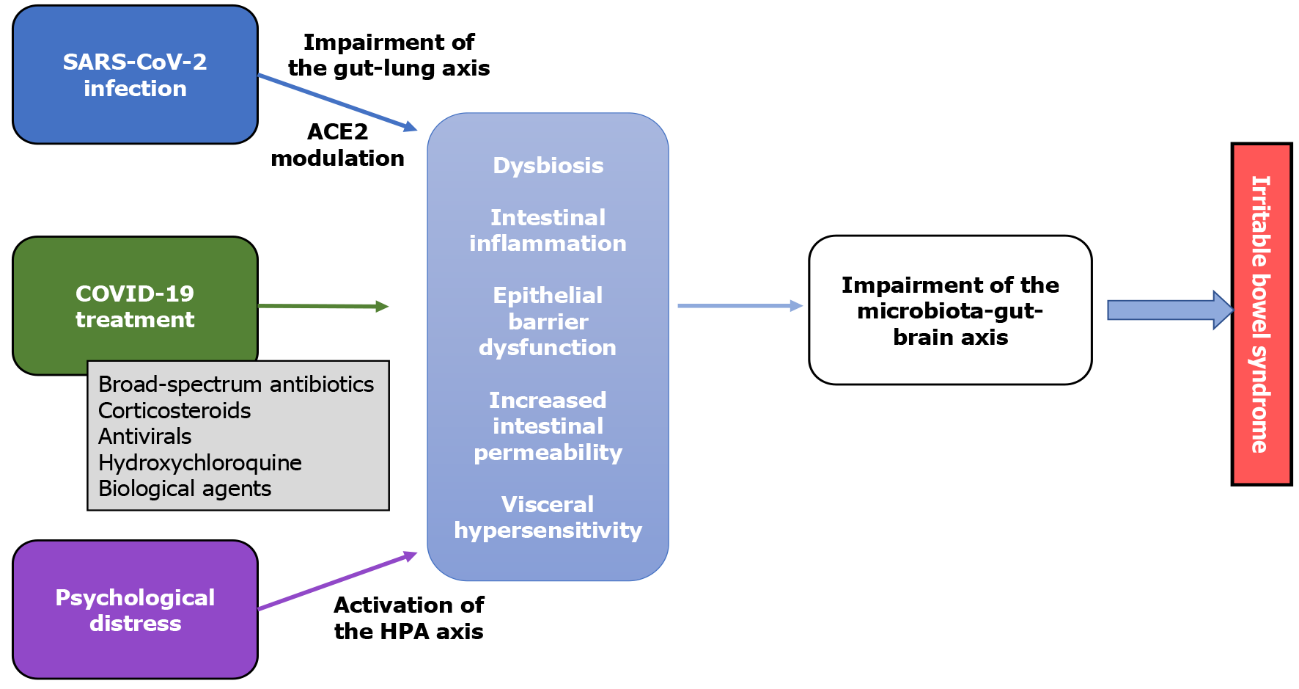 Figure 1 Possible pathophysiology of irritable bowel syndrome in coronavirus disease 2019 patients. ACE2: Peptidase angiotensin receptor 2; COVID-19: Coronavirus disease 2019; HPA: Hypothalamus–pituitary–adrenal; SARS-CoV-2: Severe acute respiratory syndrome coronavirus-2.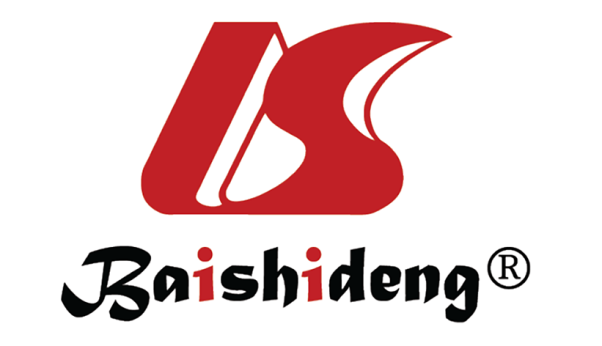 Published by Baishideng Publishing Group Inc7041 Koll Center Parkway, Suite 160, Pleasanton, CA 94566, USATelephone: +1-925-3991568E-mail: bpgoffice@wjgnet.comHelp Desk: https://www.f6publishing.com/helpdeskhttps://www.wjgnet.com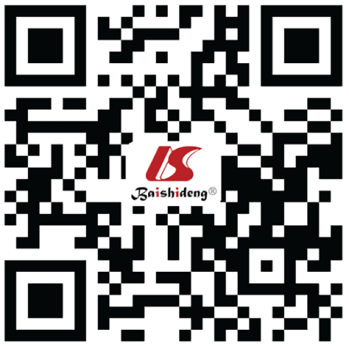 © 2021 Baishideng Publishing Group Inc. All rights reserved.